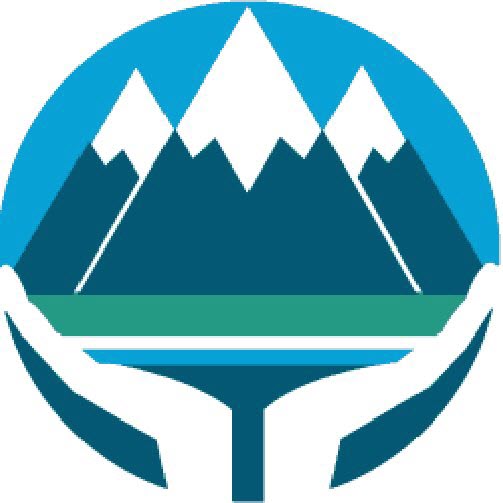 August 2017The West Coast District Health Board is committed to the principles of the Treaty of Waitangi and the overarching objectives of the  health and disability strategies. KEY ACCOUNTABILITIES:PERSON SPECIFICATION:The intent of this position description is to provide a representative summary of the major duties and responsibilities performed in this job classification.  Employees may be requested to perform job related tasks other than those specified.Position Title:Staff Medical Imaging TechnologistStaff Medical Imaging TechnologistReports to:Radiology Team LeaderRadiology Team LeaderKey Relationships:Internal:Other MITsClerical StaffVisiting RadiologistsCDHB RadiologyMedical staffOther clerical staff at WCDHBExternal:CRG StaffGPs and Medial PracticesOther ReferrersRole Purpose:The Staff MIT is responsible for providing a professional and comprehensive imaging service for the Radiology Department. The key deliverables are – To perform imaging duties in all areas (X-ray, CT etc.) to a standard acceptable to Team Leader.Assist with preparation of patient for X-ray examinations.Correct patient information on patient records.Be familiar with clerical and office functions and assist in area when required.Follow protocols with full awareness of radiation protection and patient care.Participate fully in department on call roster to ensure 24 hour per day coverage.Participate with Radiology Dept QA as and when required by Team Leader.Must be prepared to work in Westport (on relieving basis), if required.To assist in all functions of the department including general cleaning, assisting with Radiologist procedures and any other duties, as from time to time may be directed by the Team Leader.Must be prepared to roster through CDHB , occasionally, if required - as part of personal/professional developmentParticipate in Team environmentComply with legislative obligations.The Staff MIT is responsible for providing a professional and comprehensive imaging service for the Radiology Department. The key deliverables are – To perform imaging duties in all areas (X-ray, CT etc.) to a standard acceptable to Team Leader.Assist with preparation of patient for X-ray examinations.Correct patient information on patient records.Be familiar with clerical and office functions and assist in area when required.Follow protocols with full awareness of radiation protection and patient care.Participate fully in department on call roster to ensure 24 hour per day coverage.Participate with Radiology Dept QA as and when required by Team Leader.Must be prepared to work in Westport (on relieving basis), if required.To assist in all functions of the department including general cleaning, assisting with Radiologist procedures and any other duties, as from time to time may be directed by the Team Leader.Must be prepared to roster through CDHB , occasionally, if required - as part of personal/professional developmentParticipate in Team environmentComply with legislative obligations.Complexity:Most challenging duties typically undertaken or most complex problems solved:Will demonstrate the ability to process incoming requests and undertake appropriate imaging, seeking guidance where required.Will be able to work unsupervised and make decisions based on protocols.Will undertake CT Scanning including IV cannulation and contrast administration on CT patients.Will demonstrate ability to work on call and manage workload and self to maintain 24/7 cover of X-ray and CT Scanning.Will be responsible for his/her own safety and will ensure that no action or inaction on his/her part will cause harm to any other person.Be culturally sensitive, with an understanding of the Principles and Articles of the Treaty of Waitangi.Able to work under pressure and meet deadlines.Most challenging duties typically undertaken or most complex problems solved:Will demonstrate the ability to process incoming requests and undertake appropriate imaging, seeking guidance where required.Will be able to work unsupervised and make decisions based on protocols.Will undertake CT Scanning including IV cannulation and contrast administration on CT patients.Will demonstrate ability to work on call and manage workload and self to maintain 24/7 cover of X-ray and CT Scanning.Will be responsible for his/her own safety and will ensure that no action or inaction on his/her part will cause harm to any other person.Be culturally sensitive, with an understanding of the Principles and Articles of the Treaty of Waitangi.Able to work under pressure and meet deadlines.The Staff MIT Support is responsible for:The Staff MIT will be successful when Legislative RequirementsWill become aware and comply with relevant legislation that applies to their daily work, e.g. Privacy Act 1993, Health & Disability Act 1994.Team WorkWork collaboratively and collectively with other members of the team.Participate in the smooth functioning of the Radiology service.General Duties additional to aboveSupervise and be involved in the teaching of Student MITsPerform General Radiographic imaging, including X-ray, Fluoroscopy, theatre, mobiles.Restock and refill clinical consumables.Perform other such general duties as may be required to assist others in performance of their duties.Care will be taken to ensure all inputted information is accurate.Health and Safety 	Maintaining a high quality, safe and secure work environment by following relevant West Coast DHB and divisional policies, protocols and standards.The Staff MIT will be responsible for his/her own safety and will ensure that no action or inaction on his/her part will cause harm to any other person.He/she will abide by the Organisations Health and Safety Plan and will participate in plan development and Health and Safety Training as appropriate.  He/she will bring health and safety issues to the attention of the Team Leader in time for consideration during the preparation of plans and budgets.Quality 	Ensure a quality service is provided in your area of expertise by taking an active role in quality activities, identifying areas of improvement.It is expected the Staff MIT will participate in the development of quality activities.Qualifications & Experience Qualifications & Experience EssentialHave current registration with MRTB and hold a relevant qualification in clinical RadiographyBe able to maintain confidentialityPossess ability to work cooperatively and efficiently.Possess a high level of initiative.Have well developed interpersonal skills including the ability to be comfortable with people of all social standards, cultures and abilities.Commitment to on-going self-development.Have a mature outlookDesirablePrevious experience with Comrad Radiology Information System and IntelePacsCT Scanning experienceSigned on behalf of West Coast District Health BoardI accept the terms and conditions as outlined in this Position Description_________________________________________________________Name    ________________________Name      __________________________Position _______________________Date       ________________________West Coast District Health BoardSocial WorkerDate:     ___________________________West Coast District Health Board